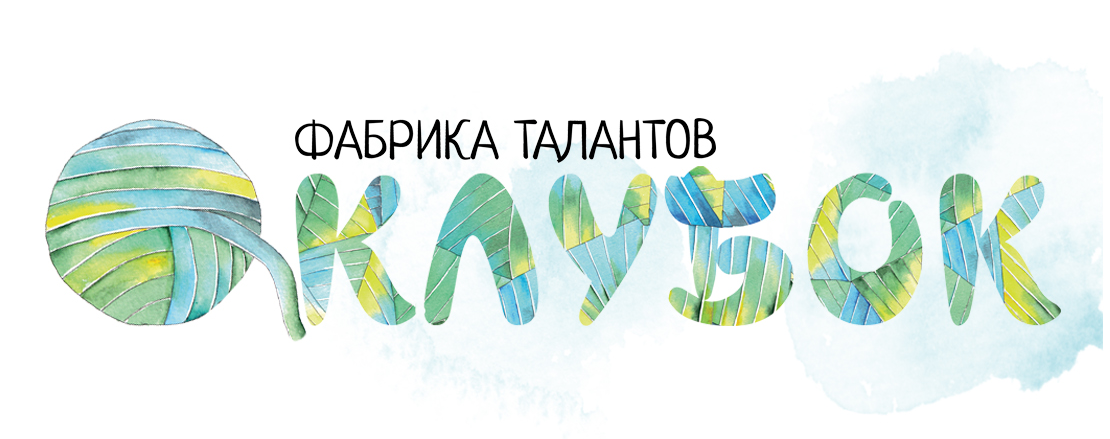 ЗанятиеВозрастВремяЗанятиеВозрастВремяМузыка с мамой8 месяцев – 1.5 года45 минут«Веселые нотки»1 года - 3 года3 года - 6 лет1 час«Вокал для детей»3 года - 5 лет5 лет -  7 лет7лет -  10 лет1.5  часаСемейная фотошкола7 лет – 10 лет10лет – 14 лет1.5 – 2 часаМамочкина фотошкола2 часаМультстудия «МультиДжем»5 лет - 7лет7 лет - 10 лет10 лет – 14 лет1.5 часаКурсы радиоведущихYNG Media7 лет – 10  лет10 лет – 14  летСтарше 14 лет1.5. часаМода для детей5 лет – 7 лет10 лет – 14 летСтарше 14 лет1 часТанцы с мамойДля деток до 3 лет1.5 часаТанцы3 года – 5 лет5 лет – 7 лет7 лет – 10 лет1 часЗанимательная наука5 лет – 7 лет7 лет – 10 лет10 лет - -14 летСтарше 14 лет1.5 часаХудожественная студия для детей3 года – 5 лет5 лет  - 7 лет7 лет – 10 лет10 лет – 14 лет1.5 часа«Художники в памперсах»Для деток до 3 лет45 минут«Волшебный мир бисера»5 лет – 7 лет7 лет – 10 лет10 лет – 14 лет1.5 часаШкола рукоделия7 лет – 10 лет10 лет – 14 лет1.5 часаАвторская кукла с характером7 лет – 10 лет10 лет – 14 лет1.5 часаMini-СКУЛЬПТОР5 лет – 7 лет7 лет – 10 лет10 лет – 14 лет1 часАкадемия принцесс5 лет – 7 лет7 лет – 10 лет10 лет – 14 лет1.5 часаАрхитектура для детей5 лет -  7 лет7 лет – 10 лет10 лет – 14 летСтарше 14 лет1.5 часаУчись и играй1.5 года – 3 года3 года – 5 лет1 часПодготовка к школе5 лет  - 7 лет1 час«Глобус в чемодане»5 лет  - 7 лет7 лет – 10 лет10 лет 14 лет1 часБизнес школа для детей5 лет – 7 лет7 лет – 12 лет1 час